The South Warren High School Spartan Golf Program extends your team an invitation to the 2016 Lady Spartan Golf Invitational COACHES: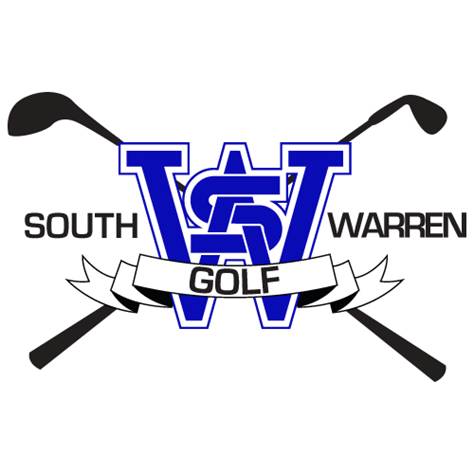 This is your invitation to the 2016 Lady Spartan Golf Invitational, which will be held on Saturday, August 13, 2016.  The girls’ invitational will be in the afternoon, with a shotgun start around 1:00 PM. The cost of this year's event will be $250 per team and $50 per individual player.  We hope to provide food and a tee gift to each participant.  Further information about tournament amenities will follow after confirmation of the field this Summer/Fall.This season's event will once again be played at KENNY PERRY'S COUNTRY CREEK GOLF CLUB in Franklin, Kentucky.  We are thrilled to be hosting an event at the site of several past and potentially future regional championship tournaments.Consider this form your official invitation that you can print for your bookkeeping records.  If you are interested in playing in this year's event, or if you have any questions regarding our event, please contact me at the email address below. Our program looks forward to your participation in the 2016 Lady Spartan Golf Invitational!Casey StephensSouth Warren High SchoolGirls' Golf Coachcasey.stephens@warren.kyschools.us